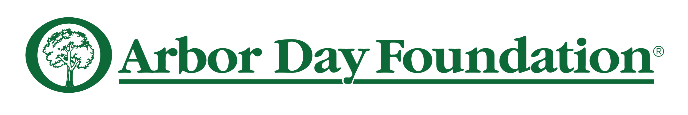 [Planting Partner Logo]FOR IMMEDIATE RELEASEContact:[Planting Partner Contact Name] [Organization Name] [Phone Number] [Email address][Planting Partner] and [Arbor Day Foundation] Team Up to Aid in Reforestation Efforts [in/the] [Forest/Location]This project will be a [X] year commitment to help plant trees in forests that need them(CITY), (State) (Date) – With the support of the Arbor Day Foundation, [Planting Partner] has committed to plant X trees over X years in [forest/location] to help the local ecosystem.[PLANTING PARTNER QUOTE: Environmental impact impact] [Paragraph on specific impact of planting – address any critical wildlife species, water sources, long-term impact applicable to this project].“At the Arbor Day Foundation, we believe trees can yield the greatest impact when they’re planted in the right place and at the right time,” said Dan Lambe, chief executive of the Arbor Day Foundation. “In our world’s forests, trees are a force for good by improving climate conditions and fostering biodiversity. There has never been a more important time for trees and we’re happy to collaborate with planting partners like [planting partner] to help support our world’s most critical ecosystems.” Forests provide countless benefits for people and wildlife alike. From sequestering carbon and filtering water sources, to creating employment and a space for recreation, forests are an invaluable resource. However, the world continues to rapidly lose forest cover due to deforestation, disease, and disaster. [Planting Partner] and the Arbor Day Foundation aim to help reverse this trend and promote the continued management of forests through their restoration work.To learn more about this project, visit [planting partner URL].About [Planting Partner][Insert organization boilerplate]About the Arbor Day FoundationFounded in 1972, the Arbor Day Foundation is the largest nonprofit membership organization dedicated to planting trees. Together with our partners, we have helped plant more than 500 million trees in neighborhoods, communities, cities and forests throughout the world. Our vision is to lead toward a world where trees are used to solve issues critical to survival. Through our members, partners and programs, the Arbor Day Foundation inspires people across the globe to plant, nurture and celebrate trees. More information is available at arborday.org.﻿# # #